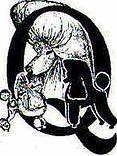 Renewals must be lodged not later then 10.11.20 to be eligible for voting or nomination for positions at AGM.  NEW members must have been ratified at a General meeting and a financial member for 12 months prior to position nomination or voting at AGM.Please complete BOTH FRONT and BACK of form, and RETURN with remittance To the Secretary Poodle Club of Queensland Inc. PO Box 171 Aspley QLD 4034 If you would like to pay by direct debit, the PCOQ Bank details are: Heritage Bank BSB: 638 -070 Acc No.13051776  reference using your name-  PH: 0401485141/ 0732635743/ or email Treasurer Lynda Buckland – qpctreasurer@yahoo.com.auAnnual Subscription FEES: Please TICK relevant box – [   ] NEW application Joining FEE $5.00       [  ] QPC website Breeder/ Groomer listing FEE $5.00 [   ] Single membership FEE $27.00               [  ] Dual membership FEE $32.00NAME/s Mr. Mrs. Ms. Miss. Dr _______________________________________________________________         CLUB MEMBERSHIP Number________________________________         State Affiliated body (Dogs QLD /NSW /VIC /TAS /SA /WA /NT) office use only  not for publication.          REG Number HERE ->______________________________________________________         Dogs name / local council record of Registration __________________________________         BIN number if different from Dogs QLD number_____________________________         DOB Date and Month ONLY 1. _______(Day) ______ (Month)       2. ______(Day) _______(month)         Residential Address _________________________________________________________________________         Postal address if different from above___________________________________________________________         Phone _________________________Mobile__________________________ FAX_______________________         Email ______________________________________ WEB address___________________________________         Poodle Variety   [  ] Standard  [  ]  Miniature    [  ] Toy      PREFIX____________________________________         I/We hereby apply for  [  ] NEW MEMBERHIP  /  [  ] RENEWAL of The Queensland Poodle Club Inc.           and if accepted at the first available general meeting will abide by the Constitution as per Dogs QLD         of which Poodle club of Queensland Inc. is affiliated.         I am /We are not SUSPENDED by ANY AUSTRALIAN or OVERSEAS controlling body pertaining to Dog conformation. And that you agree to be bound by the Rules and Regulations and relevant Code of Ethics         of your state body.  Membership is not restricted to Pedigree poodle owners, pet owners and non dog  households are  encouraged to apply.        Signature/s_____________________________________________________________Date_______________        Proposer ___________________________________________Seconded_______________________________        (Only required if application for new members and a proposer and seconder can be obtained within the club)                                                                                          Please complete over page                                                                    PCQ Inc. Media Release Information 2021           In completing this section of the form you have paid your advertising fee, and are giving             permission, for inclusion in the online club website the following details as completed below,             and acknowledge to the best of your belief that they are true and correct and that you will             notify the club Secretary at the earliest possible time any changes that occur.             If this section is not completed and NO Fee received then NO details will be included on               the website. Please CIRCLE ANY information you do not want published online.                I / We (Please print names to be included online)              _______________________________________________________________________________                Of_____________________________________________________________________________              (Not for publication)              Phone __________________________ Mbl__________________________Fax______________              Email_________________________________________ Web ____________________________              BREEDER [  ]        GROOMER      [  ]            PREFIX___________________________________              State Registration number __________________________________________________________            VARIETY -  Standard  [  ]  Miniature  [  ]   Toy    [  ]               COLOUR – Black [  ] Brown [  ] White [  ]  Cream [  ]  Silver [  ]  Blue [  ] Apricot [  ]             Signature/s________________________________________________________________________              DATE:_______/________/________  ………………………………………………………………………………………………………………………………….............                                OFFICE USE ONLY          Date received _____/____/_______      Amount $_______________  Cash[  ]    Chq[  ]       DD[  ]        MO[  ]          Chq name & No.___________________________________________MO name & No____________________________          Date accepted ______/______/_________  Receipt No.________________          If accepted as a financial member details to be entered into the Secretary’s membership register.